SeriesDefinition of Series1.-Scientific ObjetivesSupport the International Scientific Community in its written production of Science, Technology in Innovation in the Research Areas CONACYT and PRODEP respectively, in the Sub-disciplines: Administration of Tourism Companies-Administration of Health Institutions-Administration and Evaluation of Projects-Sustainable Agriculture and Protected Agro-Foods-Agrobiotechnology-Agro-forestry-Agro-industrial-Agronomy-Agrotechnology-Anthropology-Archeology-Architecture-Art and Design-Biology-Marine Biology and Basin Management-Biomedical-Biotechnology-Botany-Cardiology-Communication Sciences Earth-Business Sciences-Food Science and Technology-Surgeon Dentist-Accountancy-Criminalistics and Expertise-Civil Law-Tax Law-Human Rights-Business Development-Diabetes-Graphic Design-Design and Fashion Industrial-Econometrics-Physical Education and Science of Sports-Education and Electronic and Tele-teaching Communications-Renewable Energies-Nursing-Pharmaceuticals-Finance-Food Genomics-Geosciences-Gerontology-SME Management-Urban Management-Humanities-Food Industries-Computer-Computer-Engineering-Aeronautical Engineering-Engineering-Biochemistry-Petroleum Engineering-Agribusiness Engineering-Engineering Engineering Industrial-Chemical Engineering-Sustainable Innovation Agricultural-Language and Culture-Logistics and Transport-Maintenance Industrial-Maintenance Oil-Manufacturing Aeronautics-Applied Mathematics-Automotive Mechanics-Mechatronics-Medical-Marketing-Metrology-Industrial-Mining-Nanotechnology-Nephrology- International Business -Nutrition-Pediatrics-Industrial Processes-Industrial Chemistry-Chiropractic -Recourses Naturals-Robotics-Industrial Security and Ecology-Public Safety and Forensic Sciences-Security and Automation Industrial-Automotive Systems-Computational Systems-Systems of Calid ad - Agricultural Production - Sociology - Environmental Technology - Pharmaceutical Technology - Bioalimentary Technologies - Information Technologies - Information and Communication Technologies - Manufacturing Technologies - Telematics - Physical Therapy - Topography and Hydrology - Tourism and Animal Husbandry.ECORFAN-Mexico SC is a Scientific and Technological Company in contribution to the formation of Human Resource focused on the continuity in the critical analysis of International Research and is attached to the RENIECYT of CONACYT with number 1702902, its commitment is to disseminate research and contributions of the International Scientific Community, of academic institutions, agencies and entities of the public and private sectors and contribute to the linking of researchers who carry out scientific activities, technological developments and training of specialized human resources with governments, companies and social organizations.Encourage the interlocution of the International Scientific Community with other study centers in Mexico and abroad and promote a wide incorporation of academics, specialists and researchers to the publication Seriate in Niches of Science of Autonomous Universities - State Public Universities - Federal IES - Polytechnic Universities - Technological Universities - Federal Technological Institutes - Normal Schools - Decentralized Technological Institutes - Intercultural Universities - S & T Councils - CONACYT Research Centers.2.- Scope, Coverage and AudienceSeries is a Product edited by ECORFAN-Mexico S.C in its Holding with repository in Mexico, is an arbitrated and indexed scientific publication. It supports a wide range of contents that are evaluated by academic peers by the Double-Blind method, around topics related to the theory and practice of the Research Area CONACYT and PRODEP, respectively, with different approaches and perspectives, contributing to the diffusion of the development of Science Technology and Innovation that allow the arguments related to the decision making and influence in the formulation of international policies in the Field of Sciences. The editorial horizon of ECORFAN-Mexico® extends beyond the academy and integrates other segments of research and analysis outside the scope, as long as they comply with the requirements of rigorous argumentative and scientific, as well as addressing issues of general and current interest of the International Scientific Society.3.-Editorial BoardPhysical Mathematics and Earth Sciences GANDICA - DE ROA, Elizabeth. PhDUniversidad Pedagógica Experimental LibertadorVERDEGAY - GALDEANO, José Luis. PhDUniversidades de Wroclaw GARCÍA - RAMÍREZ, Mario Alberto. PhDUniversity of SouthamptonMAY - ARRIOJA, Daniel. PhDUniversity of Central Florida	RODRÍGUEZ-VÁSQUEZ, Flor Monserrat. PhD	Universidad de SalamancaPÉREZ - BUENO, José de Jesús. PhD	Loughborough UniversityQUINTANILLA - CÓNDOR, Cerapio. PhDUniversidad de Santiago de Compostela
FERNANDEZ - PALACÍN, Fernando. PhDUniversidad de Cádiz	PACHECO - BONROSTRO, Joaquín Antonio. PhDUniversidad Complutense de MadridTUTOR - SÁNCHEZ, Joaquín. PhDUniversidad de la HabanaPEREZ - Y PERAZA, Jorge A. PhDCentre National de Recherche ScientifiquePIRES - FERREIRA - MARAO, José Antonio. PhDUniversidade de BrasíliaVITE - TORRES, Manuel. PhDCzech Technical UniversityMARTINEZ - MADRID, Miguel. PhDUniversity of CambridgeSANTIAGO - MORENO, Agustín. PhDUniversidad de GranadaMUÑOZ - NEGRON, David Fernando. PhD	University of TexasVARGAS - RODRIGUEZ, Everardo. PhDUniversity of Southampton GARCÍA - RAMÍREZ, Mario Alberto. PhDUniversidad de SouthamptonLIERN - CARRIÓN, Vicente. PhDUniversité de MarseilleALVARADO - MONROY, Angelina. PhDUniversidad de SalamancaTORRES - CISNEROS, Miguel. PhDUniversity of Florida RAJA - KAMARULZAMAN, Raja Ibrahim. PhDUniversity of Manchester	ESCALANTE - ZARATE, Luis. PhDUniversidad de Valencia GONZALEZ - ASTUDILLO, María Teresa. PhDUniversidad de SalamancaJAUREGUI - VAZQUEZ, Daniel. PhDUniversidad de Guanajuato	TOTO - ARELLANO, Noel Iván. PhDUniversidad Autónoma de PueblaBELTRÁN - PÉREZ, Georgina. PhD Instituto Nacional de Astrofísica Óptica y ElectrónicaROJAS - LAGUNA, Roberto. PhD	Universidad de GuanajuatoGONZÁLEZ - GAXIOLA, Oswaldo. PhDUniversidad Autónoma MetropolitanaJAUREGUI - VAZQUEZ, Daniel. PhD 	Universidad de GuanajuatoCAMACHO - MACHÍN, Matáis. PhDUniversidad de La LagunaPERALTA - FERRIZ, Cecilia. PhDUniversity of WashingtonBiology and Chemistry NUÑEZ - SELLES, Alberto Julio. PhDInstituto Central de Análisis de Alimentos UtrechtESCAMILLA - GARCÍA, Erandi. PhDUniversité de Bourgogne	NAVARRO - FRÓMETA, Amado Enrique. PhD	Instituto de Petróleo y Química AzerbaijánARMADO - MATUTE, Arnaldo José. PhDUniversidad de los AndesRIVERA - BECERRIL, Facundo. PhDInstitut National de la Recherche AgronomiqueCHEW - HERNÁNDEZ, Mario Luis. PhDUniversity of NottinghamSOTERO - SOLIS, Victor Erasmo. PhDUniversidade de São PauloCORNEJO - BRAVO, José Manuel. PhDUniversity of CaliforniaOROPEZA - GUZMÁN, Mercedes Teresita	. PhDNational Polytechnique de ToulousePINA - LUIS, Georgina Esther. PhDUniversidad de la HabanaCARVAJAL - MILLAN, Elizabeth. PhDÉcole Nationale Supérieure Agronomique de Montpellier CRUZ - REYES, Juan. PhDInstituto de Catálisis y Petroleoquímica STILIANOVA - STOYTCHEVA, Margarita. PhDUniversidad de Tecnología Química y Metalurgia de Sofia	CASTRO - CECEÑA, Ana Bertha. PhD	University of CaliforniaCÓRDOVA - GUERRERO, Iván. PhD	Universidad de la LagunaMELÉNDEZ - LÓPEZ, Samuel Guillermo. PhDUniversity of CaliforniaFRÍAS - DE LEÓN, María Guadalupe. PhDUniversidad Nacional Autónoma de MéxicoRAMÍREZ - LEAL, Roberto. PhDCentro de Investigación en Materiales AvanzadosGAMBOA - HERNÁNDEZ, Adriana. PhDInstituto Tecnológico de SaltilloHERNANDEZ - HERNANDEZ, Francisca. PhD	Universidad Nacional Autónoma de MéxicoCASTAÑÓN - OLIVARES, Laura Rosio. PhDUniversidad Nacional Autónoma de MéxicoOCHOA - TERÁN, Adrián. PhDTecnológico Nacional de México	SANTACRUZ - ORTEGA, Hisila del Carmen. PhDInstituto Tecnológico de TijuanaVALDEZ - SALAS, Benjamín. PhDUniversidad Autónoma de GuadalajaraFRONTANA - VAZQUEZ, Carlos Eduardo. PhDUniversidad Autónoma MetropolitanaMedicine and Health Sciences SOLORZANO - MATA, Carlos Josué. PhD	Université des Sciencies et Technologies de Lille TREVIÑO - TIJERINA, María Concepción	. PhDCentro de Estudios Interdisciplinarios	DIAZ - OVIEDO, Aracely. PhD	University of Nueva YorkGARCÍA - REZA, Cleotilde. PhD Universidad Federal de Rio de Janeiro SERRA - DAMASCENO, Lisandra. PhD	Fundação Oswaldo CruzLERMA - GONZÁLEZ, Claudia. PhDMcGill UniversityMARTINEZ - RIVERA, María Ángeles. PhDInstituto Politécnico NacionalDE LA FUENTE - SALCIDO, Norma Margarita. PhDUniversidad de GuanajuatoPÉREZ - NERI, Iván. PhD	Universidad Nacional Autónoma de MéxicoHumanities and Behavioral Sciences MONTERO - PANTOJA, Carlos. PhDUniversidad de ValladolidMARTINEZ - LICONA, José Francisco. PhDUniversity of Lehman College MOLAR - OROZCO, María Eugenia. PhDUniversidad Politécnica de Catalunya	AZOR - HERNÁNDEZ, Ileana. PhDInstituto Superior de ArteGARCÍA - Y BARRAGÁN, Luis Felipe. PhDUniversidad Nacional Autónoma de MéxicoARELLANEZ - HERNÁNDEZ,  Jorge Luis. PhD Universidad Nacional Autónoma de MéxicoBOJÓRQUEZ - MORALES, Gonzalo. PhD Universidad de ColimaVILLALOBOS - ALONZO, María de los Ángeles. PhDUniversidad Popular Autónoma del Estado de PueblaROMÁN - KALISCH, Manuel Arturo. PhDUniversidad Nacional Autónoma de MéxicoGARCIA, Silvia. PhDUniversidad Agraria del Ecuador Social Sciences ANGELES - CASTRO, Gerardo. PhDUniversity of KentSALGADO - BELTRÁN, Lizbeth. PhDUniversidad de BarcelonaARANCIBIA - VALVERDE, María Elena. PhD	Universidad San Francisco Xavier de ChuquisacaSEGOVIA - VARGAS, María Jesús. PhDUniversidad Complutense de MadridPEREIRA - LÓPEZ, Xesús. PhDUniversidad de Santiago de CompostelaNIÑO - GUTIÉRREZ, Naú Silverio. PhDUniversidad de AlicanteDE SAN JORGE - CARDENAS, Xóchitl Ma Del Carmen. PhDUniversidad de GranadaMARTÍNEZ - PRATS, Germán. PhDUniversidad Nacional del Sur FRANZONI - VELAZQUEZ, Ana Lidia. PhD	Institut National des TelécommunicationsHIRA, Anil. PhDClaremont Graduate SchoolBANERJEE, Bidisha. PhD	Amity UniversityIBARRA - ZAVALA, Darío Guadalupe. PhD New School for Social Research 	BARDEY, David. PhDUniversity of Besançon	GARCÍA  Y MOISES, Enrique. PhDBoston University			BLANCO - ENCOMIENDA, Francisco Javier. PhDUniversidad de GranadaSUYO - CRUZ, Gabriel. PhDUniversidad de Santiago de CompostelaCHAPARRO, Germán Raúl. PhD	Universidad Nacional de ColombiaFELDMAN, German. PhDJohann Wolfgang Goethe UniversitätVARGAS - HERNANDEZ, José G. PhD	Keele UniversityRAMÍREZ - MARTÍNEZ, Ivonne Fabiana. PhD	Universidad Andina Simón BolívarALIAGA - LORDEMANN, Francisco Javier. PhDUniversidad de ZaragozaYAN - TSAI, Jeng. PhDTamkang UniversityGUZMÁN - HURTADO, Juan Luis. PhDUniversidad de Santiago de CompostelaSANCHEZ - CANO, Julieta Evangelina. PhDUniversidad Complutense de MadridBELTRÁN - MORALES, Luis Felipe. PhDUniversidad de ConcepciónGARCIA - ESPINOZA, Lupe Cecilia. PhDUniversidad de Santiago de CompostelaMIRANDA - GARCÍA, Marta. PhD	Universidad Complutense de MadridTORRES - HERRERA, Moisés. PhDUniversidad Autónoma de Barcelona GÓMEZ - MONGE, Rodrigo. PhDUniversidad de Santiago de CompostelaPOSADA - GÓMEZ, Rubén. PhD	Institut National Polytechnique de la LorraineVILLASANTE, Sebastián. PhD 	Universidad de Santiago de CompostelaORDÓÑEZ - GUTIÉRREZ, Sergio Adrián. PhD	Universidad Paris VIII BLANCO - GARCÍA, Susana. PhD Universidad Complutense de MadridVALDIVIA - ALTAMIRANO, William Fernando. PhDUniversidad Nacional Agraria La MolinaDE AZEVEDO - JUNIOR, Wladimir Colman. PhDUniversidade Federal do AmazonasVARGAS - DELGADO, Oscar René. PhD	Universidad de Santiago de CompostelaLUO, Yongli. PhDUniversidad de ChongqingCUBÍAS-MEDINA, Ana Elizabeth. PhDUniversidad Carlos III de MadridSEGURA - DE DUEÑAS, Cecilia Elizabeth. PhD	Universidad Autónoma de BarcelonaROSILLO - MARTÍNEZ, Alejandro. PhDUniversidad Carlos III de Madrid 	MIRANDA - TORRADO, Fernando. PhDUniversidad de Santiago de CompostelaPALACIO, Juan. PhD	University of St. GallenCAMPOS - QUIROGA, Peter. PhD	Universidad Real y Pontifica de San Francisco Xavier de ChuquisacaBARRERO-ROSALES, José Luis. PhDUniversidad Rey Juan Carlos IIIGUZMAN - SALA, Andrés. PhD	University of California	DIMAS - RANGEL, María Isabel. PhD	Universidad José Martí de LatinoaméricaDANTE - SUAREZ, Eugenio. PhDArizona State UniversityD. EVANS, Richard. PhD	University of GreenwichALVARADO - BORREGO, Aida. PhDUniversidad Autónoma de SinaloaCERVANTES - ROSAS, María de los Ángeles. PhDUniversidad  de OccidenteDOMÍNGUEZ - GUTIÉRREZ, Silvia. PhDUniversidad de GuadalajaraARRIETA - DÍAZ, Delia. PhDEscuela Libre de Ciencias Políticas y Administración Pública de OrienteLUIS - PINEDA, Octavio. PhD  Instituto Politécnico NacionalREYES - MONJARAS, María Elena. PhDUniversidad VeracruzanaRUIZ - MARTINEZ, Julio César. PhDInstituto Politécnico NacionalVELÁSQUEZ - SÁNCHEZ, Rosa María. PhD Instituto Tecnológico de OaxacaPÉREZ - SOTO, Francisco. PhDColegio de PostgraduadosSANROMÁN - ARANDA, Roberto. PhDUniversidad Panamericana		IBARRA - RIVAS, Luis Rodolfo. PhD Universidad Autónoma del Estado de Morelos	SALDAÑA - CARRO, Cesar. PhDColegio de TlaxcalaTAVERA - CORTÉS, María Elena. PhD	Colegio de PostgraduadosCONTRERAS - ÁLVAREZ, Isaí. PhDUniversidad Autónoma MetropolitanaMÁRQUEZ - IBARRA, Lorena. PhDInstituto Tecnológico de SonoraESPINOZA - VALENCIA, Francisco Javier. PhDInstituto Pedagógico de Posgrado en Sonora VÁZQUEZ - OLARRA, Glafira. PhDUniversidad Michoacana de San Nicolás de HidalgoPELAYO - MACIEL, Jorge. PhDUniversidad de GuadalajaraGARCÍA - ROJAS, Jesús Alberto. PhDUniversidad de PueblaCAMELO - AVEDOY, José Octavio. PhD Universidad de GuadalajaraGAZCA - HERRERA, Luis Alejandro. PhD Instituto de Administración Pública del Estado de VeracruzLANDAZURI - AGUILERA, Yara. PhD	Universidad Autónoma de Nuevo LeónTAPIA - MEJIA, Erik. PhDEl Colegio de TlaxcalaBiotechnology and Agricultural SciencesFLORES - PACHECO, Juan Asdrúbal. PhDUniversidad de ValladolidHERNÁNDEZ - CASTRO, Rigoberto. PhDUniversidad de CantabriaCAUICH - KUMUL, Roger Gaspar. PhDUniversity of KentuckyORTIZ - LAUREL, Hipólito. PhD	University of CaliforniaSANDOVAL – SALAS, Fabiola. PhDUniversidad de CastillaESCOBEDO - BONILLA, Cesar Marcial. PhD	Universidad de GanteGONZALEZ - TORRIVILLA, Cesar Castor. PhDUniversidad Central de VenezuelaGONZALEZ, ALVARADO, Juan Manuel. PhD	Universidad Politécnica de Madrid MEDAL, Julio C. PhDUniversity of ArkansasHERNÁNDEZ - MARTINEZ, Rufina. PhDUniversity of CaliforniaARAUJO - BURGOS, Tania. PhD	Universita Degli Studi di Napoli Federico IIGARCÍA - DE SOTERO, Dora Enith. PhDUniversidad de Sao Paulo		TAPIA - VARGAS, Luis Mario. PhDConsejo Superior de Investigaciones CientíficasROMERO - PÉREZ, Diego. PhD	University of California LIZARDI - MENDOZA, Jaime. PhDQueen’s University of BelfastBARRIENTOS - PRIEGO, Alejandro F. PhDColegio de PostgraduadosPÉREZ - PÉREZ, Jefferson Uvaldo. PhD	Universidad Autónoma ChapingoLUNA - PALOMERA, Carlos. PhDUniversidad Juárez Autónoma de TabascoPARTIDA - RUVALCABA, Leopoldo. PhDColegio de PostgraduadosREYES - MONTES, María del Rocío. PhDUniversidad Nacional Autónoma de MéxicoLEYVA - MIR, Santos Gerardo. PhDColegio de PostgraduadosEngineering and Technology ROCHA - RANGEL, Enrique. PhDOak Ridge National LaboratoryCARBAJAL - DE LA TORRE, Georgina. PhDUniversité des Sciencies et Technologies de Lille GUZMÁN - ARENAS, Adolfo. PhDInstitute of TechnologyCASTILLO - TÉLLEZ, Beatriz. PhDUniversity of La RochelleFERNANDEZ - ZAYAS, José Luis. PhD 	University of Bristol 	DECTOR - ESPINOZA, Andrés. PhD Centro de Microelectrónica de BarcelonaTELOXA - REYES, Julio. PhD 	Advanced Technology CenterHERNÁNDEZ - PRIETO, María de Lourdes. PhDUniversidad GestaltCENDEJAS - VALDEZ, José Luis. PhD	Universidad Politécnica de MadridHERNANDEZ - ESCOBEDO, Quetzalcoatl Cruz. PhDUniversidad Central del EcuadorHERRERA - DIAZ, Israel Enrique. PhD	Center of Research in Mathematics MEDELLIN - CASTILLO, Hugo Iván. PhDHeriot-Watt University LAGUNA, Manuel. PhD University of Colorado				VAZQUES - NOGUERA, José. PhDUniversidad Nacional de AsunciónVAZQUEZ - MARTINEZ, Ernesto. PhD	University of AlbertaAYALA - GARCÍA, Ivo Neftalí. PhDUniversity of SouthamptonLÓPEZ - HERNÁNDEZ, Juan Manuel. PhD Institut National Polytechnique de Lorraine	MEJÍA - FIGUEROA,  Andrés. PhDUniversidad de SevillaDIAZ - RAMIREZ, Arnoldo. PhD	Universidad Politécnica de Valencia  MARTINEZ - ALVARADO, Luis. PhD	Universidad  Politécnica  de  Cataluña MAYORGA - ORTIZ, Pedro. PhD	Institut National Polytechnique de Grenoble ROBLEDO - VEGA, Isidro. PhD	University of South FloridaLARA - ROSANO, Felipe. PhDUniversidad de AachenTIRADO - RAMOS, Alfredo. PhD	University of AmsterdamDE LA ROSA - VARGAS, José Ismael. PhD	Universidad París XICASTILLO - LÓPEZ, Oscar. PhD	Academia de Ciencias de PoloniaLÓPEZ - BONILLA, Oscar Roberto. PhD	State University of New York at Stony Brook LÓPEZ - LÓPEZ, Aurelio. PhDSyracuse UniversityRIVAS - PEREA, Pablo. PhDUniversity of Texas VEGA - PINEDA, Javier. PhDUniversity of Texas PÉREZ - ROBLES, Juan Francisco. PhD	Instituto Tecnológico de SaltilloSALINAS - ÁVILES, Oscar Hilario. PhD	Centro de Investigación y Estudios Avanzados -IPNRODRÍGUEZ - AGUILAR, Rosa María. PhD Universidad Autónoma Metropolitana BAEZA - SERRATO, Roberto. PhDUniversidad de Guanajuato MORILLÓN - GÁLVEZ, David. PhDUniversidad Nacional Autónoma de México CASTILLO - TÉLLEZ, Margarita. PhDUniversidad Nacional Autónoma de MéxicoSERRANO - ARRELLANO, Juan. PhDUniversidad de Guanajuato ZAVALA - DE PAZ, Jonny Paul. PhD Centro de Investigación en Ciencia Aplicada y Tecnología Avanzada ARROYO - DÍAZ, Salvador Antonio. PhD Centro de Investigación en Ingeniería y Ciencias Aplicadas ENRÍQUEZ - ZÁRATE, Josué. PhD Centro de Investigación y de Estudios Avanzados HERNÁNDEZ - NAVA, Pablo. PhD Instituto Nacional de Astrofísica Óptica y Electrónica			CASTILLO - TOPETE, Víctor Hugo. PhDCentro de Investigación Científica y de Educación Superior de EnsenadaCERCADO - QUEZADA, Bibiana. PhD	Intitut National Polytechnique ToulouseAGUILAR - VIRGEN, Quetzalli. PhD	Universidad Autónoma de Baja CaliforniaDURÁN - MEDINA, Pino. PhDInstituto Politécnico NacionalPORTILLO - VÉLEZ, Rogelio de Jesús. PhDCentro de Investigación y de Estudios AvanzadosROMO - GONZALEZ, Ana Eugenia. PhDUniversidad Popular Autónoma del Estado de Puebla VASQUEZ - SANTACRUZ, J.A. PhDCentro de Investigación y Estudios AvanzadosVALENZUELA - ZAPATA, Miguel Angel. PhD	Universidad Autónoma MetropolitanaOCHOA - CRUZ, Genaro. PhD	Instituto Politécnico NacionalSÁNCHEZ - HERRERA, Mauricio Alonso. PhDInstituto Tecnológico de Tijuana	PALAFOX - MAESTRE, Luis Enrique. PhDCentro de Investigación Científica y de Educación Superior de Ensenada	AGUILAR - NORIEGA, Leocundo. PhD	Universidad Autónoma de Baja CaliforniaGONZALEZ - BERRELLEZA, Claudia Ibeth. PhDUniversidad Autónoma de Baja CaliforniaREALYVÁSQUEZ - VARGAS, Arturo. PhDUniversidad Autónoma de Ciudad JuárezRODRÍGUEZ - DÍAZ, Antonio. PhDCentro de Investigación Científica y de Educación Superior de EnsenadaMALDONADO - MACÍAS, Aidé Aracely. PhD Instituto Tecnológico de Ciudad JuárezLICEA - SANDOVAL, Guillermo. PhD	
Centro de Investigación Científica y de Educación Superior de EnsenadaCASTRO - RODRÍGUEZ, Juan Ramón. PhDUniversidad Autónoma de Baja CaliforniaRAMIREZ - LEAL, Roberto. PhDCentro de Investigación en Materiales AvanzadosVALDEZ - ACOSTA, Fevrier Adolfo. PhDUniversidad Autónoma de Baja CaliforniaGONZÁLEZ - LÓPEZ, Samuel. PhDInstituto Nacional de Astrofísica, Óptica y ElectrónicaCORTEZ - GONZÁLEZ, Joaquín. PhD	Centro de Investigación y Estudios AvanzadosTABOADA - GONZÁLEZ, Paul Adolfo. PhDUniversidad Autónoma de Baja CaliforniaRODRÍGUEZ - MORALES, José Alberto. PhDUniversidad Autónoma de Querétaro4.- Arbitration Committee Physical Mathematics and Earth Sciences ZACARIAS - FLORES, José Dionicio. PhDCentro de Investigación y Estudios AvanzadosJIMENEZ - CONTRERAS, Edith Adriana. PhDInstituto Politécnico NacionalVILLASEÑOR - MORA, Carlos. PhDUniversidad Michoacana de San Nicolás de HidalgoREYES - RODRÍGUEZ, Aarón Víctor. PhDCentro de Investigación y Estudios AvanzadosANZUETO - SÁNCHEZ, Gilberto. PhDCentro de Investigaciones en ÓpticaGUZMÁN - CHÁVEZ, Ana Dinora. PhDUniversidad de GuanajuatoLÓPEZ - MOJICA, José Marcos. PhDCentro de Investigación y Estudios AvanzadosIBARRA-MANZANO, Oscar Gerardo. PhDInstituto Nacional de Astrofísica, Óptica y ElectrónicaVAZQUEZ - PADILLA, Rita Xóchitl. PhD	Instituto Politécnico NacionalCONDE - SOLANO, Luis Alexander. PhDCentro de Investigación y Estudios AvanzadosVÁZQUEZ - LÓPEZ, José Antonio. PhD	Instituto Tecnológico de CelayaKU - EUAN, Darly Alina. PhDCentro de Investigación y Estudios AvanzadosJIMÉNEZ - GARCÍA, José Alfredo. PhD	Centro de Innovación Aplicada en Tecnologías Competitivas	CANO - LARA, Miroslava. PhDUniversidad de GuanajuatoCARBALLO - SÁNCHEZ, Álvaro Francisco. PhDUniversidad Autónoma de PueblaPÉREZ - TORRES, Roxana. PhD Universidad Tecnológica del Valle de TolucaSANABRIA - MONTAÑA, Christian Humberto. PhDInstituto Politécnico NacionalOROZCO - GUILLÉN, Eber Enrique. PhDInstituto Nacional de Astrofísica Óptica y ElectrónicaTREJO - TREJO, Elia. PhDInstituto Politécnico NacionalMARTÍNEZ - BRAVO, Oscar Mario. PhDInstituto Nacional de Astrofísica, Óptica y ElectrónicaZALDÍVAR - ROJAS, José David. PhDCentro de Investigación y Estudios AvanzadosGARCÍA - RODRÍGUEZ, Martha Leticia. PhDCentro de Investigaciones y de Estudios AvanzadosARCINIEGA - NEVÁREZ, José Antonio. PhDUniversidad Nacional Autónoma de MéxicoBARRAZA - BARRAZA, Diana. PhDInstituto Tecnológico y de Estudios Superiores de MonterreyBRICEÑO - SOLIS, Eduardo Carlos. PhD	Centro de Investigación y Estudios AvanzadosPANTOJA - RANGEL, Rafael. PhDUniversidad de GuadalajaraPARADA - RICO, Sandra Evely. PhDCentro de Investigación y Estudios AvanzadosGARCÍA - GUERRERO, Enrique Efrén. PhD	Centro de Investigación Científica y de Educación Superior de EnsenadaGARCÍA - TORRES, Erika. PhDUniversidad Autónoma de QuerétaroPÁEZ, David AlfonsoUniversidad Autónoma de AguascalientesOLVERA - MARTÍNEZ, María del Carmen. PhDUniversidad Juárez del Estado de DurangoMARTÍNEZ - HERNÁNDEZ, Cesar. PhDUniversidad de ColimaCRISTÓBAL - ESCALANTE, César. PhDUniversidad de Quintana RooGUERRERO-VIRAMONTES, J. Ascención. PhDInstituto Tecnológico de AguascalientesBiology and Chemistry PALOS - PIZARRO, Isidro. PhD	Centro de Investigación en Química Aplicada	VALDÉS - ORDOÑEZ, Alejandro. PhDCentro de Investigación y de Estudios Avanzados 			HERRERA - PÉREZ, Gabriel. PhD Universidad Autónoma del Estado de Morelos		RIOS - DONATO, Nely. PhDUniversidad de Guanajuato	ALVARADO - FLORES, Jesús. PhDUniversidad Autónoma de Aguascalientes	DE LEON - FLORES, Aned. PhDUniversidad Nacional Autónoma de México	MARTÍNEZ - HERRERA, Erick Obed. PhDUniversidad Autónoma Metropolitana	DUARTE - ESCALANTE, Esperanza. PhDUniversidad Nacional Autónoma de MéxicoSALAZAR - HERNÁNDEZ, Ma. Mercedes. PhDUniversidad de Guanajuato	GARCÍA - ORTEGA, Héctor. PhDUniversidad Nacional Autónoma de MéxicoRANGEL - VILLALOBOS, Héctor. PhD	Universidad de Guadalajara	QUIROZ - CASTILLO, Jesús Manuel. PhDUniversidad de SonoraCERTUCHA - BARRAGÁN, María Teresa. PhD	Universidad Autónoma de Baja California	SUÁREZ - ALVAREZ, Roberto Osvaldo. PhDUniversidad Nacional Autónoma de México	CALVA - BENÍTEZ, Laura Georgina. PhDUniversidad Autónoma Benito Juárez de Oaxaca	LÓPEZ - MALDONADO, Eduardo Alberto. PhD Tecnológico Nacional de México	MAGANA - BADILLA, Héctor Alfonso. PhDUniversidad Autónoma de Baja CaliforniaMARTÍNEZ - QUIROZ, Marisela. PhDCentro de Investigación y Desarrollo Tecnológico en ElectroquímicaLÓPEZ - URETA, Luz Cecilia. PhDUniversidad de GuadalajaraDEL VALLE - GRANADOS, José Mario. PhDCentro de Investigación Científica y Educación Superior de Ensenada	HURTADO - AYALA, Lilia Angélica. PhDUniversidad Autónoma de Baja California	RIVERA - ITURBE, Fernando Felipe. PhDCentro de Investigación y Desarrollo Tecnológico en ElectroquímicaVALDEZ - CASTRO, Ricardo. PhDUniversidad Nacional Autónoma de México	VILLARREAL - GÓMEZ, Luis Jesús. PhD	Universidad Autónoma de Baja California	COTA - ARRIOLA, Octavio. PhD	Universidad de SonoraLOUVIER-HERNANDEZ, José. PhD	Instituto Tecnológico de CelayaBONILLA - BARBOSA, Jaime Raúl. PhDUniversidad Autónoma del Estado de MorelosLOPEZ - ZAMORA, Leticia. PhD	Instituto de Tecnología de OrizabaLUNA - ARIAS, Juan Pedro. PhD	Instituto Politécnico NacionalMENDOZA - CASTILLO, Didilia Ileana. PhD	Instituto Tecnológico de AguascalientesRAMÍREZ - JIMÉNEZ, Sandra Ignacia. PhD	Universidad Autónoma del Estado de MorelosGONZALEZ - HERRERA, Lizbeth. PhD	Universidad Autónoma de YucatánBURGOS, Armando. PhD	Universidad Autónoma del Estado de MorelosMARTINEZ - DUNCKER, Iván. PhD	Universidad Autónoma del Estado de MorelosGADEA, José Luis. PhD	Universidad Autónoma del Estado de MorelosGARCIA - BETANCOURT, María Luisa. PhD	Universidad Autónoma del Estado de MorelosSALDARRIAGA, Hugo. PhD	Universidad Autónoma del Estado de MorelosLOPEZ - REVILLA, Rubén. PhD	Instituto Potosino de Investigación Científica y Tecnológica JIMÉNEZ - MOLEÓN, María Del Carmen. PhD	Universidad Autónoma del Estado de MéxicoMORÁN - MARTÍNEZ, Javier. PhD	Universidad Autónoma de Coahuila Medicine and Health Sciences CARRETO - BINAGHI, Laura Elena. PhDUniversidad Nacional Autónoma de México	ALEMÓN - MEDINA, Francisco Radamés. PhD	Instituto Politécnico NacionalBOBADILLA - DEL VALLE, Judith Miriam. PhDUniversidad Nacional Autónoma de MéxicoMATTA - RIOS, Vivian Lucrecia. PhDUniversidad Panamericana	BLANCO - BORJAS, Dolly Marlene. PhD	Instituto Nacional de Salud Pública	NOGUEZ - MÉNDEZ, Norma Angélica. PhDUniversidad Nacional Autónoma de MéxicoMORENO - AGUIRRE, Alma Janeth. PhD	Universidad Autónoma del Estado de MorelosSÁNCHEZ - PALACIO, José Luis. PhDUniversidad Autónoma de Baja California	RAMÍREZ - RODRÍGUEZ, Ana Alejandra. PhD	Instituto Politécnico NacionalTERRAZAS - MERAZ, María Alejandra. PhDUniversidad Autónoma del Estado de MorelosCARRILLO - CERVANTES, Ana Laura. PhD	Universidad Autónoma de CoahuilaCRUZ, Norma. PhD	Universidad Autónoma de Nuevo LeónCANTEROS, Cristina Elena. PhD	Universidad Nacional Autónoma de MéxicoHumanities and Behavioral Sciences MERCADO - IBARRA, Santa Magdalena. PhD 	Universidad Marista de MéxicoCHAVEZ - GONZALEZ, Guadalupe. PhDUniversidad Autónoma de Nuevo LeónDE LA MORA - ESPINOSA, Rosa Imelda. PhD	Universidad Autónoma de QuerétaroGARCÍA - VILLANUEVA, Jorge. PhDUniversidad Nacional Autónoma de MéxicoCORTÉS - DILLANES, Yolanda Emperatriz. PhDCentro EleiaFIGUEROA - DÍAZ, María Elena. PhDUniversidad Nacional Autónoma de MéxicoDELGADO - CAMPOS, Genaro Javier. PhDUniversidad Nacional Autónoma de MéxicoHERNANDEZ-PADILLA, Juan Alberto	Universidad de GuadalajaraPADILLA - CASTRO, Laura	Universidad Autónoma del Estado de MorelosLINDOR, Moïse	El Colegio de TlaxcalaCORTÉS, María de Lourdes Andrea	Instituto Tecnológico Superior de Juan Rodríguez BAZÁN, Rodrigo	Universidad Autónoma del Estado de MorelosMEDA - LARA, Rosa Martha	Universidad de GuadalajaraOROZCO - RAMIREZ, Luz Adriana	Universidad Autónoma de TamaulipasSANTOYO, Carlos	Universidad Nacional Autónoma de MéxicoSocial Sciences MANRÍQUEZ - CAMPOS, Irma. PhD	Instituto de Investigaciones Económicas – UNAMMAGAÑA - MEDINA, Deneb Elí. PhD	Universidad del Mayab QUIROZ - MUÑOZ, Enriqueta María. PhDColegio de MéxicoVILLALBA - PADILLA, Fátima Irina. PhDInstituto Politécnico NacionalRASCÓN - DÓRAME, Luis Tomas. PhDInstituto Pedagógico de Posgrado de SonoraSÁNCHEZ - TRUJILLO, Magda Gabriela. PhDUniversidad de CelayaELIZUNDIA - CISNEROS, María Eugenia. PhD	Universidad Nacional Autónoma de MéxicoFERNÁNDEZ - GARCÍA, Oscar. PhDInstituto Politécnico NacionalARCOS - VEGA, José Luis. PhDUniversidad IberoamericanaMORENO - ELIZALDE, María Leticia. PhDInstituto Universitario Anglo EspañolHERNÁNDEZ - LARIOS, Martha Susana. PhDUniversidad CuauhtémocSALAMANCA - COTS, María Rosa. PhDUniversidad Nacional Autónoma de MéxicoÁVALOS - RODRÍGUEZ, María Liliana. PhDUniversidad Michoacana de San Nicolás de HidalgoELISEO - DANTÉS, Hortensia. PhDUniversidad Hispanoamericana Justo SierraFORNÉS - RIVERA, René Daniel. PhD Instituto Tecnológico de Sonora LEGORRETA - BARRANCOS, Leydi Elena. PhDInstituto Humanista de Estudios SuperioresGONZALEZ - GARCIA, Guadalupe. PhD	Instituto de Estudios Superiores ISIMALÓPEZ - TORRES, María del Rosario. PhDUniversidad del Estado de PueblaMALDONADO - SANCHEZ, Marisol. PhDUniversidad Autónoma de TlaxcalaRIOS - VAZQUEZ, Nidia Josefina. PhDInstituto Tecnológico de SonoraSALAZAR - VÁZQUEZ - Fernando Adolfo. PhDInstituto Universitario Internacional de TolucaSÁNCHEZ - VÁZQUEZ, Elizabeth. PhD	Universidad ETAC	GALICIA - PALACIOS, Alexander. PhD 	Instituto Politécnico NacionalBUJARI - ALLI, Ali. PhD	Instituto Politécnico NacionalGIRÓN, Alicia. PhDUniversidad Nacional Autónoma de MéxicoCOBOS - CAMPOS, Amalia Patricia. PhDUniversidad Autónoma de ChihuahuaCÓRDOVA - RANGEL, Arturo. PhDUniversidad Nacional Autónoma de MéxicoPERALES - SALVADOR, Arturo. PhDUniversidad Autónoma de ChapingoAZIZ - POSWAL, Bilal. PhDInstituto Politécnico NacionalCAMPOS - RANGEL, Cuauhtémoc Crisanto. PhDUniversidad Autónoma de TlaxcalaMORÁN - CHIQUITO, Diana María. PhDUniversidad Autónoma MetropolitanaNOVELO - URDANIVIA, Federico Jesús. PhDUniversidad Autónoma MetropolitanaCRUZ - ARANDA, Fernando. PhD	Instituto Tecnológico y de Estudios Superiores de MonterreyÁLVAREZ - ECHEVERRIA, Francisco Antonio. PhD	Universidad Nacional Autónoma de MéxicoGÓMEZ - CHIÑAS, Carlos. PhDInstituto Politécnico NacionalORTIZ - ARANGO, Francisco. PhDInstituto Tecnológico y de Estudios Superiores de MonterreyLINAREZ - PLACENCIA, Gildardo. PhD	Centro Universitario de TijuanaHERNÁNDEZ, Carmen Guadalupe. PhDInstituto Politécnico NacionalVARGAS - SANCHEZ, Gustavo. PhDUniversidad Autónoma MetropolitanaGUILLEN - MONDRAGÓN, Irene Juana. PhDUniversidad Autónoma Metropolitana CASTILLO - DIEGO, Teresa Ivonne. PhD	Universidad Autónoma de TlaxcalaTREJO - GARCÍA, José Carlos. PhDInstituto Politécnico NacionalMANJARREZ - LÓPEZ, Juan Carlos. PhD El Colegio de TlaxcalaSANTILLÁN - NÚÑEZ, María Aída. PhDEscuela Normal de SinaloaMARTÍNEZ - SÁNCHEZ, José Francisco. PhDInstituto Politécnico NacionalCOTA - YAÑEZ, María del Rosario. PhD	Universidad de GuadalajaraGARCÍA - ELIZALDE, Maribel. PhDUniversidad Nacional Autónoma de MéxicoMARTÍNEZ - GARCÍA, Miguel Ángel. PhDInstituto Politécnico NacionalGONZÁLEZ - IBARRA, Miguel Rodrigo. PhD	Universidad Nacional Autónoma de MéxicoESCALETA - CHÁVEZ, Milka Elena. PhDUniversidad Autónoma de San Luis PotosíMARTÍNEZ - HERNÁNDEZ, Mizraim. PhDColegio Universitario de Distrito FederalGAVIRA - DURÓN, Nora. PhDInstituto Politécnico NacionalBECERRIL - TORRES, Osvaldo U. PhD	Universidad Autónoma del Estado de MéxicoCAMPOS - ALVAREZ, Rosa Elvira. PhDUniversidad Autónoma de DurangoCAPRARO - RODRÍGUEZ, Santiago Gabriel Manuel. PhD 	Universidad Nacional Autónoma de MéxicoISLAS - RIVERA, Víctor Manuel. PhDInstituto Politécnico NacionalPÉREZ - RAMÍREZ, Rigoberto. PhDUniversidad Nacional Autónoma de MéxicoRIVAS - CASTILLO, Jaime Roberto. PhD	Centro de Investigaciones y Estudios Superiores en Antropología SocialPELÁEZ - PADILLA, Jorge. PhDUniversidad Nacional Autónoma de MéxicoNIEVA - ROJAS Jefferson. PhDUniversidad Autónoma de OccidenteBURGOS - MATAMOROS, Mylai. PhDUniversidad Nacional Autónoma de México OLIVO - ESTRADA, José Ramón. PhDInstituto Pedagógico de Estudios de PosgradoHUERTA - QUINTANILLA, Rogelio. PhDUniversidad Nacional Autónoma de MéxicoPEREZ - BRAVO, Julia. PhDEscuela Libre de Ciencias Políticas y Administración PúblicaGONZÁLEZ - HERRERA, Karina Concepción. PhDEl Colegio de TlaxcalaREYNOSO - IBARRA, Omayra Yolanda. PhDInstituto Tecnológico Superior de San Luis PotosíPEREZ - VEYNA, Oscar. PhDUniversidad Juárez del Estado de DurangoQUIJANO - GARCIA, Román Alberto. PhDUniversidad Anáhuac MayabGARCÍA - VILLALOBOS, Alejandro Rodolfo. PhDUniversidad Cuauhtémoc AHUMADA - TELLO, Eduardo. PhDUniversidad Iberoamericana del NoroesteMARTÍNEZ, Germán. PhD	Universidad Juárez Autónoma de TabascoTORRALBA - FLORES, Amado. PhD	Benemérita Universidad Autónoma de PueblaMORAN - BRAVO, Luz del Carmen. PhD 	Universidad Tecnológica de PueblaOSORIO - GÓMEZ, Ricardo. PhD	Instituto Tecnológico de PueblaMARTÍNEZ - CARREÑO, Beatriz. PhD	Benemérita Universidad Autónoma de Puebla HERRERA - SÁNCHEZ, Gustavo. PhD	Universidad Tecnológica de PueblaVELASCO - CEPEDA, Raquel Ivonne. PhD	Instituto Tecnológico de SonoraCANTO - MALDONADO, Jessica Alejandra. PhD 	Universidad Autónoma de YucatánGULLOTTI - VAZQUEZ, María Teresa. PhD 	Universidad Autónoma de YucatánMORALES - GONZALEZ, Maria Antonia. PhD	Instituto Tecnológico de MéridaOROZCO - OROZCO, José Zócimo. PhD	Universidad de GuadalajaraSANCHEZ - PACHO, José Enrique. PhD	Universidad Tecnológica MetropolitanaALCARAZ - SUÁREZ, Oswaldo Israel. PhD	Universidad Tecnológica MetropolitanaESCALANTE - FERRER, Ana Esther. PhD	Universidad Autónoma del Estado de MorelosRODRÍGUEZ - PÉREZ, Ivonne. PhD	Universidad Autónoma del Estado de MéxicoMALDONADO, María Magdalena. PhD	Instituto Politécnico NacionalDE LA GARZA - CIENFUEGOS, Sandra Patricia. PhD	Universidad Autónoma de CoahuilaMATADAMAS, Irlanda. PhDTecnológico Nacional de MéxicoDIMAS, María Isabel. PhDUniversidad Autónoma de Nuevo LeónSESENTO - GARCÍA, Leticia. PhD	Universidad Michoacana de San Nicolás de HidalgoCEBALLOS - PEREZ, Sergio Gabriel. PhD	El Colegio del Estado de HidalgoMÉNDEZ - AGUILAR, Eduardo. PhD	Universidad de GuadalajaraPLASCENCIA - DE LA TORRE, Gloria María. PhD	Universidad de GuadalajaraMEDINA - ALVAREZ, Juana Elizabeth. PhD	Universidad Politécnica de AltamiraMORÁN - DELGADO, Gabriela. PhD	Universidad Autónoma de CoahuilaHIGUERA, Alejandro. PhD	Universidad Autónoma del Estado de MéxicoBiotechnology and Agricultural Sciences CORTES - SANCHEZ, Alejandro de Jesús. PhD	Instituto Tecnológico y de Estudios Superiores de MonterreyÁNGEL - CUAPIO, Rafael Alejandro. PhD Universidad Autónoma MetropolitanaSÁNCHEZ - OROZCO, Raymundo. PhD 	Tecnológico de Estudios Superiores de JocotitlánDEL ÁNGEL - CORONEL, Oscar Andrés. PhD	Instituto Tecnológico de Veracruz	MEDINA - SAAVEDRA, Tarsicio. PhD	Universidad Nacional Autónoma de MéxicoMORALES - VALENZUELA, Guadalupe. PhD	Colegio de Postgraduados	AVENDAÑO - ARRAZATE, Carlos Hugo. PhDColegio de Postgraduados	BELTRAN - MIRANDA, Claudia Patricia. PhD	Universidad de Guadalajara	RUIZ - AGUILAR, Graciela M.L. PhD	Instituto Politécnico NacionalMENA - VIOLANTE, Hortencia Gabriela. PhD	Instituto Politécnico Nacional SAHAZA - CARDONA, Jorge Humberto. PhDUniversidad Nacional Autónoma de México	JOVEL, Juan. PhDUniversity of Alberta	LIÑAN - CABELLO, Marco Agustín. PhD	Centro de Investigación Científica y de Educación Superior de Ensenada	ROVIROSA - HERNANDEZ, Ma. de Jesús. PhD 	Universidad Autónoma de TamaulipasACOSTA - NAVARRETE, María Susana. PhD	Instituto Tecnológico de CelayaMÉNDEZ - MEDINA, Rubén Danilo. PhDUniversidad Nacional Autónoma de MéxicoMORÁN - SILVA, Ángel. PhD	Universidad VeracruzanaGALINDO - CORTES, Gabriela. PhDCentro de Investigaciones Biológicas del Noroeste	TERREROS - MECALCO, Jesús. PhD	Instituto Tecnológico de Toluca MARTINEZ - SCOTT, Marcia Maribel. PhDUniversidad Autónoma Agraria Antonio NarroCHAVEZ - SANTOSCOY, Rocío Alejandra. PhDUniversidad Autónoma de Baja CaliforniaGUZMÁN - SILOS, Tania Lizzeth. PhDUniversidad Politécnica de Gómez PalacioCARRASCO - CARBALLIDO, Patricia Valentina. PhD	Universidad Autónoma del Estado de MorelosLUCIO - DOMINGUEZ, Rodolfo. PhDUniversidad Michoacana de San Nicolas de HidalgoVALLADARES - CARRANZA, Benjamín. PhDUniversidad Autónoma del Estado de MéxicoROSAS - ACEVEDO, José Luis. PhDUniversidad Autónoma de GuerreroNÚÑEZ - NALDA, José Víctor. PhDUniversidad Politécnica de SinaloaRAMIREZ, Eustacio. PhDUniversidad del MarXANAT, Antonio. PhDUniversidad Autónoma de Estado de MéxicoEngineering and TechnologyESCAMILLA - BOUCHÁN, Imelda. PhDInstituto Politécnico NacionalLUNA - SOTO, Carlos Vladimir. PhD	Instituto Politécnico NacionalURBINA - NAJERA, Argelia Berenice. PhD Universidad Popular Autónoma del Estado de PueblaPEREZ - ORNELAS, Felicitas. PhDUniversidad Autónoma de Baja California	CASTRO - ENCISO, Salvador Fernando. PhDUniversidad Popular Autónoma del Estado de PueblaCASTAÑÓN - PUGA, Manuel. PhDUniversidad Autónoma de Baja California	BAUTISTA - SANTOS, Horacio. PhDUniversidad Popular Autónoma del Estado de Puebla	GONZÁLEZ - REYNA, Sheila Esmeralda. PhDInstituto Tecnológico Superior de Irapuato	RUELAS - SANTOYO, Edgar Augusto. PhDCentro de Innovación Aplicada en Tecnologías CompetitivasHERNÁNDEZ - GÓMEZ, Víctor Hugo. PhD Universidad Nacional Autónoma de MéxicoOLVERA - MEJÍA, Yair Félix. PhDInstituto Politécnico Nacional	CUAYA - SIMBRO, German. PhD Instituto Nacional de Astrofísica, Óptica y Electrónica LOAEZA - VALERIO, Roberto. PhD Instituto Tecnológico Superior de UruapanALVAREZ - SÁNCHEZ, Ervin Jesús. PhD	Centro de Investigación Científica y de Estudios Superiores de Ensenada SALAZAR - PERALTA, Araceli. PhDUniversidad Autónoma del Estado de México 	MORALES - CARBAJAL, Carlos. PhD Universidad Autónoma de Baja CaliforniaRAMÍREZ - COUTIÑO, Víctor Ángel. PhDCentro de Investigación y Desarrollo Tecnológico en Electroquímica			BAUTISTA - VARGAS, María Esther. PhD	Universidad Autónoma de Tamaulipas	GAXIOLA - PACHECO, Carelia Guadalupe. PhD	Universidad Autónoma de Baja California	GONZÁLEZ - JASSO, Eva. PhD Instituto Politécnico Nacional	FLORES - RAMÍREZ, Oscar. PhDUniversidad Politécnica de AmozocARROYO - FIGUEROA, Gabriela. PhDUniversidad de GuadalajaraBAUTISTA - SANTOS, Horacio. PhDUniversidad Popular Autónoma del Estado de Puebla	GUTIÉRREZ - VILLEGAS, Juan Carlos. PhDCentro de Tecnología AvanzadaHERRERA - ROMERO, José Vidal. PhD	Universidad Nacional Autónoma de MéxicoMARTINEZ - MENDEZ, Luis G. PhD	Universidad Autónoma de Baja CaliforniaLUGO - DEL ANGEL, Fabiola Erika. PhDInstituto Tecnológico de Ciudad Madero	NÚÑEZ - GONZÁLEZ, Gerardo. PhDUniversidad Autónoma de Querétaro	PURATA - SIFUENTES, Omar Jair. PhD	Centro Nacional de Metrología	CALDERÓN - PALOMARES, Luis Antonio. PhDUniversidad Popular Autónoma del Estado de Puebla	TREJO - MACOTELA, Francisco Rafael. PhD Instituto Nacional de Astrofísica, Óptica y Electrónica	TZILI - CRUZ, María Patricia. PhDUniversidad ETAC	DÍAZ - CASTELLANOS, Elizabeth Eugenia. PhDUniversidad Popular Autónoma del Estado de PueblaORANTES - JIMÉNEZ, Sandra Dinorah. PhDCentro de Investigación en ComputaciónVERA - SERNA, Pedro. PhDUniversidad Autónoma del Estado de Hidalgo	MARTÍNEZ - RAMÍRES, Selene Marisol. PhD	Universidad Autónoma Metropolitana	OLIVARES - CEJA, Jesús Manuel. PhDCentro de Investigación en Computación	GALAVIZ - RODRÍGUEZ, José Víctor. PhD	Universidad Popular Autónoma del Estado de PueblaJUAREZ - SANTIAGO, Brenda. PhDUniversidad Internacional Iberoamericana	ENCISO - CONTRERAS, Ernesto. PhDInstituto Politécnico Nacional	GUDIÑO - LAU, Jorge. PhDUniversidad Nacional Autónoma de México	MEJIAS - BRIZUELA, Nildia Yamileth. PhDInstituto Nacional de Astrofísica, Óptica y Electrónica		FERNÁNDEZ - GÓMEZ, Tomás. PhD	Universidad Popular Autónoma del Estado de Puebla	 MENDOZA - DUARTE, Olivia. PhDUniversidad Autónoma de Baja California	ARREDONDO - SOTO, Karina Cecilia. PhD	Instituto Tecnológico de Ciudad JuárezNAKASIMA - LÓPEZ, Mydory Oyuky. PhDUniversidad Autónoma de Baja CaliforniaAYALA - FIGUEROA, Rafael. PhDInstituto Tecnológico y de Estudios Superiores de Monterrey 	ARCEO - OLAGUE, José Guadalupe. PhDInstituto Politécnico Nacional		HERNÁNDEZ - MORALES, Daniel Eduardo. PhDCentro de Investigación Científica y de Educación Superior de Ensenada	AMARO - ORTEGA, Vidblain. PhDUniversidad Autónoma de Baja CaliforniaÁLVAREZ - GUZMÁN, Eduardo. PhDCentro de Investigación Científica y Educación Superior de EnsenadaCASTILLO - BARRÓN, Allen Alexander. PhD	Instituto Tecnológico de Morelia	CASTILLO - QUIÑONES, Javier Emmanuel. PhDUniversidad Autónoma de Baja California	ROSALES - CISNEROS, Ricardo. PhDUniversidad Nacional Autónoma de MéxicoGARCÍA - VALDEZ, José Mario. PhDUniversidad Autónoma de Baja California	CHÁVEZ - GUZMÁN, Carlos Alberto. PhDInstituto Politécnico Nacional	MÉRIDA - RUBIO, Jován Oseas. PhDCentro de Investigación y Desarrollo de Tecnología Digital	INZUNZA - GONÁLEZ, Everardo. PhD	Universidad Autónoma de Baja California	VILLATORO - Tello, Esaú. PhD	Instituto Nacional de Astrofísica, Óptica y Electrónica	NAVARRO - ÁLVEREZ, Ernesto. PhD	Centro de Investigación y de Estudios Avanzados 	ALCALÁ - RODRÍGUEZ, Janeth Aurelia. PhD	Universidad Autónoma de San Luis Potosí 	GONZÁLEZ - LÓPEZ, Juan Miguel. PhDCentro de Investigación y de Estudios Avanzados 	RODRIGUEZ - ELIAS, Oscar Mario. PhDCentro de Investigación Científica y de Educación Superior de Ensenada	ORTEGA - CORRAL, César. PhD	Universidad Autónoma de Baja California	GARCÍA - GORROSTIETA, Jesús Miguel. PhD	Instituto Nacional de Astrofísica, Óptica y ElectrónicaAVILÉS - COYOLI, Katia Lorena. PhDInstituto Tecnológico de PachucaNAZARIO - BAUTISTA, Elivar. PhDInstituto Tecnologico de PachucaGÓMEZ - MERCADO, Abdiel. PhDInstituto Tecnológico de PachucaGONZALEZ - MARRON, David. PhDInstituto Tecnológico de PachucaMORENO - RIOS, Marisa. PhDInstituto Tecnológico de PachucaANTOLINO - HERNANDEZ, Anastacio. PhD	Instituto Tecnológico de MoreliaSOLORZANO - SALGADO, Paulina. PhDUniversidad Tecnológica de MoreliaVALERDI, Ricardo. PhDUniversidad de ArizonaRODRIGUEZ - ROBLEDO, Gricelda. PhDUniversidad Tecnológica de MoreliaCENDEJAS José. PhDUniversidad Tecnológica de MoreliaCORTES - MORALES, Griselda. PhD	Universidad Autónoma de CoahuilaFERREIRA - MEDINA, Heberto. PhD	Institute of Research in Ecosystems - UNAM Campus MoreliaGONZÁLEZ - SILVA, Marco Antonio. PhDUniversidad Politécnica Metropolitana de HidalgoCRUZ - BARRAGÁN, Aidee. PhDUniversidad de la Sierra SurPALMA, Oscar. PhD	Instituto Tecnológico de ConkalBARRON, Juan. PhD	Universidad Tecnológica de JaliscoSANDOVAL - GUTIÉRREZ, Jacobo. PhD	Universidad Autónoma MetropolitanaALONSO - CALPEÑO, Mariela J. PhD Instituto Tecnológico Superior de AtlixcoTECPOYOTL - TORRES, Margarita. PhDUniversidad Autónoma del Estado de MorelosMORALES - IBARRA, Rodolfo. PhD	Universidad Autónoma de Nuevo LeónRODRIGUEZ - CARVAJAL, Ricardo. PhD	Universidad de GuanajuatoJUÁREZ - SANTIAGO, Brenda. PhD	Universidad Tecnológica de San Juan del RíoTORRES, Sandra. PhDUniversidad Tecnológica Fidel Velázquez 5.-Assignment of RightsThe sending of a Scientific Work to ECORFAN Series emanates the commitment of the author not to submit it simultaneously to the consideration of other scientific publications for it must complement the Originality Format for its Scientific Work.The authors sign the Authorization Format for their Scientific Work to be disseminated by means that ECORFAN-Mexico, S.C. in its Holding Mexico consider relevant for the dissemination and dissemination of its Scientific Work by giving up its Scientific Work Rights.6.-Declaration of AuthenticityIndicate the Name of 1 Author and 3 Coauthors at most in the participation of the Scientific Work and indicate in extensive the Institutional Affiliation indicating the Unit.Identify the Name of 1 Author and 3 Co-authors at most with the CVU Scholarship Number-PNPC or SNI-CONACYT- Indicating the Researcher Level and their Google Scholar Profile to verify their Citation Level and H index.Identify the Name of 1 Author and 3 Coauthors at most in the Science and Technology Profiles widely accepted by the International Scientific Community ORC ID - Researcher ID Thomson - arXiv Author ID - PubMed Author ID - Open ID respectivelyIndicate the contact for correspondence to the Author (Mail and Telephone) and indicate the Researcher who contributes as the first Author of the Scientific Work.7.-Plagiarism DetectionAll Scientific Works will be tested by plagiarism software PLAGSCAN if a plagiarism level is detected Positive will not be sent to arbitration and will be rescinded from the reception of the Scientific Work notifying the Authors responsible. , claiming that academic plagiarism is criminalized in the Penal Code.8.- Arbitration ProcessAll Scientific Works will be evaluated by academic peers by the Double Blind method, the Appeal arbitration is a requirement for the Editorial Board to make a final decision that will be unappeasable in all cases. MARVID® is a derivative brand of ECORFAN® specialized in providing the expert evaluators all of them with Doctorate degree and distinction of International Researchers in the respective Councils of Science and Technology the counterpart of CONACYT for the chapters of America-Europe-Asia- Africa and Oceania. The identification of the authorship should only appear on a first removable page, in order to ensure that the Arbitration process is anonymous and covers the following stages: Identification of ECORFAN Series with their author occupation rate - Identification of the Authors and Coauthors - Detection of Plague PLAGSCAN - Review of Formats of Authorization and Originality-Allocation to the Editorial Board- Allocation of the pair of Expert Arbitrators-Notification of Opinion-Declaration of Observations to the Author-Comparison of the Scientific Work Modified for Editing-Publication. 9.-Instructions for Scientific, Technological and Innovation PublicationKnowledge AreaThe works must be unpublished and refer to topics of Administration of Tourism Business-Administration of Health Institutions-Administration and Evaluation of Projects-Sustainable and Protected Agriculture - Agro-food - Agrobiotechnology-Agro-forestry-Agroindustrial-Agronomy-Agrotechnology-Anthropology-Archeology-Architecture -Art and Design-Biology-Marine Biology and Basin Management-Biotechnology-Biotechnology-Botany-Cardiology-Communication Sciences-Earth Sciences-Business Sciences-Food Science and Technology-Surgeon Dentist-Accountancy-Criminal Science and Forensic Sciences - Civil Law - Fiscal Law - Human Rights - Business Development - Diabetes - Graphic Design - Industrial Design and Fashion - Econometrics - Physical Education and Sports Science - Education and Teaching Electronics and Telecommunications - Renewable Energies - Nursing - Pharmacobiology - Finance - Genomics Food-Geosciences-Gerontology-Management of PyMES-Ges Industrial Engineering-Chemical Engineering-Sustainable Agricultural Innovation-Language and Culture-Logistics and Transport-Industrial Maintenance-Industrial Engineering -Energy Engineering -Energy Engineering -Energy Engineering -Environmental Engineering -Environmental Engineering -Environmental Engineering -Manufacturing-Aeronautical Manufacturing-Applied Mathematics-Automotive Mechanics-Mechatronics-Medical-Marketing-Metrology-Industrial-Mining-Nanotechnology-Nephrology-International Business-Nutrition-Pediatrics-Industrial Processes-Industrial Chemistry-Chiropractic -Recursos Naturales-Robotics-Industrial Security and Ecology-Public Safety and Forensic Science-Security and Automation Industrial-Automotive Systems-Computational Systems-Quality Systems-Agricultural Production Systems-Sociology-Environmental Technology-Pharmaceutical Technology-Bio-alimentary Technologies-Technologies Information Technology - Communication Technologies - Manufacturing Technologies - Telematics - Physical Therapy - Topography and Hydrology - Tourism - Animal Science and other subjects related to Science.[[Title in Times New Roman and Bold No. 14 in English and Spanish]Surname (IN UPPERCASE), Name 1st Author†*, Surname (IN UPPERCASE), Name 1st Coauthor, Surname (IN UPPERCASE), Name 2nd Coauthor and Surname (IN UPPERCASE), Name 3rd CoauthorInstitution of Affiliation of the Author including dependency (in Times New Roman No.10 and Italics)International Identification of Science - Technology and InnovationID 1st Author: (ORC ID - Researcher ID Thomson, arXiv Author ID - PubMed Author ID - Open ID) and CVU 1st author: (Scholar-PNPC or SNI-CONACYT) (No.10 Times New Roman)ID 1st Coauthor: (ORC ID - Researcher ID Thomson, arXiv Author ID - PubMed Author ID - Open ID) and CVU 1st coauthor: (Scholar or SNI) (No.10 Times New Roman)ID 2nd Coauthor: (ORC ID - Researcher ID Thomson, arXiv Author ID - PubMed Author ID - Open ID) and CVU 2nd coauthor: (Scholar or SNI) (No.10 Times New Roman)ID 3rd Coauthor: (ORC ID - Researcher ID Thomson, arXiv Author ID - PubMed Author ID - Open ID) and CVU 3rd coauthor: (Scholar or SNI) (No.10 Times New Roman)(Report Submission Date: Month, Day, and Year); Accepted (Insert date of Acceptance: Use Only ECORFAN)Citation: First letter (IN UPPERCASE) of the Name of the 1st Author. Surname, First letter (IN UPPERCASE) of the First Coauthor's Name. Surname, First letter (IN UPPERCASE) of the Name of the 2nd Co-author. Surname, First letter (IN UPPERCASE) of the Name of the 3rd Co-author. Last nameInstitutional mail [Times New Roman No.10]First letter (IN UPPERCASE) of the Name Publishers. Surnames (eds.) Title of the Series [Times New Roman No.10], Selected Topics of the corresponding area © ECORFAN- Subsidiary, Year.Abstract (In English, 150-200 words)Text written in Times New Roman No.12, single spaceKeywords (In English)Indicate 3 keywords in Times New Roman and Bold No. 12
1 IntroductionText in Times New Roman No.12, single space.General explanation of the subject and explain why it is important.What is your added value with respect to other techniques?Clearly focus each of its featuresClearly explain the problem to be solved and the central hypothesis.Explanation of sections Chapter.Development of headings and subheadings of the chapter with subsequent numbers[Title No.12 in Times New Roman, single spaced and bold]Products in development No.12 Times New Roman, single spaced.Including graphs, figures and tables-EditableIn the Chapter content any graphic, table and figure should be editable formats that can change size, type and number of letter, for the purposes of edition, these must be high quality, not pixelated and should be noticeable even reducing image scale.[Indicating the title at the bottom with No.10 and Times New Roman Bold]Table 1.1 TitleSource (in italics)Should not be images-everything must be editable.Figure 1.1 Title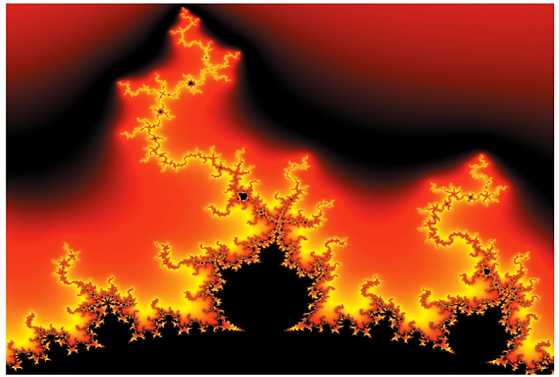 Source (in italics)Should not be images-everything must be editable.Graphic 1.1 TitleSource (in italics)Should not be images-everything must be editable.Each chapter shall present separately in 3 folders: a) Figures, b) Charts and c) Tables in .JPG format, indicating the number and sequential Bold Title.For the use of equations, noted as follows:     =      =      =      		       (1)Must be editable and number aligned on the right side.MethodologyDevelop give the meaning of the variables in linear writing and important is the comparison of the used criteria.ResultsThe results shall be by section of the Chapter.AnnexesTables and adequate sources Thanks Indicate if they were financed by any institution, University or company.ConclusionsExplain clearly the results and possibilities of improvement.ReferencesUse APA system. Should not be numbered, nor with bullets, however if necessary numbering will be because reference or mention is made somewhere in the Chapter.Use Roman Alphabet, all references you have used must be in the Roman Alphabet, even if you have quoted an Chapter, book in any of the official languages of the United Nations (English, French, German, Chinese, Russian, Portuguese, Italian, Spanish, Arabic), you must write the reference in Roman script and not in any of the official languages.Technical SpecificationsEach chapter must submit your dates into a Word document (.docx):Series titleChapter titleAbstractKeywordsProceedings sections, for example:1. Introduction2. Description of the method3. Analysis from the regression demand curve4. Results5. Thanks6. Conclusions7. ReferencesAuthor Name (s)Email Correspondence to AuthorReferencesIntellectual Property Requirements for editing:-Authentic Signature in Color of Originality Format Author and Coauthors-Authentic Signature in Color of the Acceptance Format of Author and Coauthors10.-Reservation of Editorial PolicyECORFAN Series reserves the right to make the editorial changes required to adapt the Scientific Work to the Editorial Policy of the ECORFAN Series. Once the Scientific Work has been accepted in its final version, the ECORFAN Series will send the author the evidence for its review. ECORFAN® will only accept the correction of errata and errors or omissions arising from the publication process of the journal, reserving in its entirety the copyright and content dissemination. No deletions, substitutions or additions that alter the formation of the Scientific Work will be accepted.11.-Code of Ethics - Good Practices and Declaration of Solution to Editorial ConflictsDeclaration of Originality and unpublished character of the Scientific Work, of Authorship, on the obtaining of data and interpretation of results, Acknowledgments, Conflict of interests, Assignment of rights and distribution.The ECORFAN-Mexico, S.C Directorate asserts to the Authors of the Scientific Work that its content must be original, unpublished and of Scientific, Technological and Innovation content to be submitted for evaluation.The Authors signing the Scientific Work must be the same that have contributed to its conception, realization and development, as well as the obtaining of data, interpretation of the results, its writing and revision. The Correspondent Author of the proposed Scientific Work will request the form that follows.Title of the Scientific Work:The sending of a Scientific Work to ECORFAN Series emanates the commitment of the author not to submit it simultaneously to the consideration of other serial publications for it must complement the Format of Originality for its Scientific Work, unless it is rejected by the Arbitration Committee, may be withdrawn.None of the data presented in this Scientific Work has been plagiarized or invented. The original data are clearly distinguishable from those already published. And you have knowledge of the test in PLAGSCAN if a level of plagiarism is detected Positive will not proceed to arbitrate.References are cited on which the information contained in the Scientific Work is based, as well as theories and data from other previously published Scientific Works.The authors sign the Authorization Form for their Scientific Work to be disseminated by means that ECORFAN-Mexico, S.C. in its Holding Mexico consider relevant for the dissemination and dissemination of its Scientific Work by giving up its Scientific Work Rights.The consent of those who have provided unpublished data obtained by verbal or written communication has been obtained, and such communication and authorship are adequately identified.The Author and Co-Authors who sign this work have participated in its planning, design and execution, as well as in the interpretation of the results. They also critically reviewed the paper, approved its final version and agreed with its publication.No signature responsible for the work has been omitted and the criteria of Scientific Authorization are satisfied.The results of this Scientific Work have been interpreted objectively. Any result contrary to the point of view of those who sign is exposed and discussed in the Scientific Work.Copyright and AccessThe publication of this Scientific Work entails the transfer of the copyright to ECORFAN-Mexico, SC in its Mexico Holding for its ECORFAN Series, which reserves the right to distribute on the Web the published version of the Scientific Work and the making available of the Scientific Work in this format supposes for its Authors the fulfillment of what is established in the Law of Science and Technology of the United States of Mexico, regarding the obligation to allow access to the results of Scientific Research.Title of the Scientific Work:Principles of Ethics and Declaration of Solution to Editorial ConflictsPublisher ResponsibilitiesThe Publisher undertakes to guarantee the confidentiality of the evaluation process, it may not disclose to the Arbitrators the identity of the Authors, nor may it reveal the identity of the Arbitrators at any time.The Editor assumes the responsibility of properly informing the Author of the phase of the editorial process in which the text is sent, as well as the resolutions of Double Blind Arbitration.The Editor must evaluate the manuscripts and their intellectual content without distinction of race, gender, sexual orientation, religious beliefs, ethnicity, nationality, or the political philosophy of the Authors.The Editor and his editing team of ECORFAN® Holdings will not disclose any information about the Scientific Work sent to anyone other than the corresponding Author.The Editor must make fair and impartial decisions and ensure a fair peer arbitration process.Responsibilities of the Editorial BoardThe description of the processes of peer review is made known by the Editorial Board in order that the Authors know the evaluation criteria and will always be willing to justify any controversy in the evaluation process. In case of Detection of Plagiarism to the Scientific Work the Committee notifies the Authors for Violation to the Right of Scientific, Technological and Innovation Authorization.Responsibilities of the Arbitration CommitteeThe Arbitrators undertake to notify about any unethical conduct by the Authors and to indicate all the information that may be reason to reject the publication of the Scientific Work. In addition, they must commit to keep confidential information related to the Scientific Work that they evaluate.Any manuscript received for your arbitration must be treated as confidential, must not be displayed or discussed with other experts, except with the permission of the Editor.The Referees should conduct themselves objectively, any personal criticism of the Author is inappropriate.The Arbitrators must express their points of view with clear and valid arguments that contribute to the Scientific, Technological and Innovation of the Author.The Arbitrators should not evaluate the manuscripts in which they have conflicts of interest and that they have been notified to the Editor before submitting the Scientific Work to evaluation.Responsibilities of AuthorsAuthors must ensure that their Scientific Works are the product of their original work and that the data have been obtained in an ethical manner.Authors must ensure they have not been previously published or are not being considered in another serial publication.Authors must strictly follow the rules for the publication of Scientific Works defined by the Editorial Board.Authors should consider that plagiarism in all its forms constitutes unethical editorial conduct and is unacceptable, consequently any manuscript that incurs plagiarism will be removed and not considered for publication.Authors should cite publications that have been influential in the nature of the Scientific Work submitted to arbitration.Information services12.-Indexing - Bases and RepositoriesRESEARCH GATE (Germany)MENDELEY (Bibliographic References Manager)GOOGLE SCHOLAR (Citation indices-Google)REDIB Ibero-American Network of Innovation and Scientific Knowledge-CSIC13.- Publishing ServicesCitation and Index Identification HManagement of Originality Format and AuthorizationTesting of Series with PLAGSCANEvaluation of Scientific WorkIssuance of Certificate of ArbitrationEdition of Scientific WorkWeb layoutIndexing and RepositoryPublication of Scientific WorkCertificate of Scientific WorkEditing Service Billing14.- Editorial Policy and Management143 – 50 Itzopan, Ecatepec de Morelos–Mexico. Phones: +52 1 55 6159 2296, +52 1 55 1260 0355, +52 1 55 6034 9181; Email: contact@ecorfan.org www.ecorfan.orgECORFAN®Chief EditorVARGAS-DELGADO, Oscar. PhDExecutive DirectorRAMOS-ESCAMILLA, María. PhDEditorial DirectorPERALTA-CASTRO, Enrique. MsCWeb DesignerESCAMILLA-BOUCHAN, Imelda. PhDWeb DiagrammerLUNA-SOTO, Vladimir. PhDEditorial AssistantREYES-VILLAO, Angélica. BsC TranslatorDÍAZ-OCAMPO, Javier. BsCPhilologistRAMOS-ARANCIBIA, Alejandra. BsCAdvertising & Sponsorship (ECORFAN® -Mexico – Bolivia – Spain – Ecuador – Cameroon – Colombia - El Salvador – Guatemala -Nicaragua-Peru-Paraguay-Democratic Republic of The Congo, Taiwan), sponsorships@ecorfan.orgSite Licences03-2010-032610094200-01-For printed material ,03-2010-031613323600-01-For Electronic material,03-2010-032610105200-01-For Photographic material,03-2010-032610115700-14-For the facts Compilation,04-2010-031613323600-01-For its Web page,19502-For the Iberoamerican and Caribbean Indexation,20-281 HB9-For its indexation in Latin-American in Social Sciences and Humanities,671-For its indexing in Electronic Scientific Journals Spanish and Latin-America,7045008-For its divulgation and edition in the Ministry of Education and Culture-Spain,25409-For its repository in the Biblioteca Universitaria-Madrid,16258-For its indexing in the Dialnet,20589-For its indexing in the edited Journals in the countries of  Iberian-America and the Caribbean, 15048-For the international registration of Congress and Colloquiums. financingprograms@ecorfan.orgManagement Offices143 – 50 Itzopan, Ecatepec de Morelos–México.21 Santa Lucía, CP-5220. Libertadores -Sucre–Bolivia.38 Matacerquillas, CP-28411. Moralzarzal –Madrid-España.18 Marcial Romero, CP-241550. Avenue, Salinas l - Santa Elena-Ecuador.1047 La Raza Avenue -Santa Ana, Cusco-Peru.Boulevard de la Liberté, Immeuble Kassap, CP-5963.Akwa- Douala-Cameroon.Southwest Avenue, San Sebastian – León-Nicaragua.31 Kinshasa 6593  – Republique Démocratique du Congo.San Quentin Avenue, R 1-17 Miralvalle - San Salvador-El Salvador.16 Kilometro, American Highway, House Terra Alta, D7 Mixco Zona 1-Guatemala.105 Alberdi Rivarola Captain, CP-2060. Luque City- Paraguay.69 Street. YongHe district, ZhongXin. Taipei-Taiwan.43 Street # 30 -90 B. El Triunfo CP.50001. Bogota Colombia.15.- ContactExecutivesPhone: +52 1 55 6159 2296Skype: ECORFAN-México S.C.E-mail: contact@ecorfan.orgFacebook: ECORFAN-México, S.C.Twitter: ECORFAN-México, S.C.Publishing ServicesPhone: +52 1 55 1260 0355journals@ecorfan.orgResearcher ServicesPhone: +52 1 55 6034 9181reniecyt@ecorfan.orgPress Office registration@ecorfan.orgMarketingadmin@ecorfan.orgOffice Hours8:00-15:00 Hrs VariableDescripciónValorVolumen de Venta20000Postura de venta490.61Volumen de Compra20000Postura de Compra485.39Precio último Hecho491.61Volumen Operado1241979Precio/Utilidad0Precio/Valor Libro0Utilidad p/Acción0Valor Libro p/Acción0Name and surnames of the Contact Author and the Coauthorssignature1.2.3.4.